Year 11 revision after collegeRevision will start from Monday 21 September 2020 for all of year 11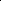 The sessions will run from 3.10pm – 4.10pm each weekMondays – Science revisionTuesdays – Mathematics revisionThursdays – English revisionYear 11 must stay in their zone for these after college sessionsYear 11 will be responsible for letting their parents / carers know that they will be attending these sessions. Revision sessions for option subjects will be offered in the near future where possible.